اختار الإجابة الصحيحة :ضع علامة (   ) أمام الإجابة الصحيحة و علامة ( X ) أمام الإجابة الخاطئة :انتهت الأسئلة ,,, 		أتمنى لكم التوفيق والنجاح ,, 		الأستاذ/المملكـة العـربية السعـودية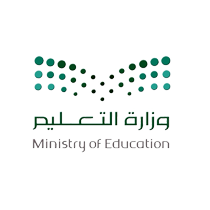 المادة:  التربية البدنية و الدفاع عن النفس وزارة  التعليمالصف :      الأول  المتوسط  الإدارة العامة للتعليم بـ   ..................مدرسة: ...............أسئلة اختبار منتصف الفصل الدراسي الثالث من العام الدراسي 1445هـأسئلة اختبار منتصف الفصل الدراسي الثالث من العام الدراسي 1445هـأسئلة اختبار منتصف الفصل الدراسي الثالث من العام الدراسي 1445هـاسم الطالب / ة.........................الصف.........الدرجة المستحقةاسم الطالب / ة.........................الصف.........الدرجة المستحقة5    السؤال الأول : اختار/ ي الإجابة الصحيحة لكل مما يلي بوضع علامة  (  ) :السؤال الأول : اختار/ ي الإجابة الصحيحة لكل مما يلي بوضع علامة  (  ) :السؤال الأول : اختار/ ي الإجابة الصحيحة لكل مما يلي بوضع علامة  (  ) :السؤال الأول : اختار/ ي الإجابة الصحيحة لكل مما يلي بوضع علامة  (  ) :السؤال الأول : اختار/ ي الإجابة الصحيحة لكل مما يلي بوضع علامة  (  ) :السؤال الأول : اختار/ ي الإجابة الصحيحة لكل مما يلي بوضع علامة  (  ) :السؤال الأول : اختار/ ي الإجابة الصحيحة لكل مما يلي بوضع علامة  (  ) :السؤال الأول : اختار/ ي الإجابة الصحيحة لكل مما يلي بوضع علامة  (  ) :السؤال الأول : اختار/ ي الإجابة الصحيحة لكل مما يلي بوضع علامة  (  ) :عند أداء وقفة الاستعداد في الدفاع في كرة اليد يكون النظر موجه إلى الشبكة    ؟ عند أداء وقفة الاستعداد في الدفاع في كرة اليد يكون النظر موجه إلى الشبكة    ؟ عند أداء وقفة الاستعداد في الدفاع في كرة اليد يكون النظر موجه إلى الشبكة    ؟ عند أداء وقفة الاستعداد في الدفاع في كرة اليد يكون النظر موجه إلى الشبكة    ؟ عند أداء وقفة الاستعداد في الدفاع في كرة اليد يكون النظر موجه إلى الشبكة    ؟ عند أداء وقفة الاستعداد في الدفاع في كرة اليد يكون النظر موجه إلى الشبكة    ؟ عند أداء وقفة الاستعداد في الدفاع في كرة اليد يكون النظر موجه إلى الشبكة    ؟ عند أداء وقفة الاستعداد في الدفاع في كرة اليد يكون النظر موجه إلى الشبكة    ؟ صح خطأ  عند أداء التصويب من مستوى الحوض  في كرة  اليد  يكون  استقبال المهاجم للكرة باليدين والتحرك ناحية الذراع الرامية مع أخذ خطوة بالقدم اليمنى للإمام يعقبها خطوة بالقدم اليسرى ( قدم الارتكاز ) ؟عند أداء التصويب من مستوى الحوض  في كرة  اليد  يكون  استقبال المهاجم للكرة باليدين والتحرك ناحية الذراع الرامية مع أخذ خطوة بالقدم اليمنى للإمام يعقبها خطوة بالقدم اليسرى ( قدم الارتكاز ) ؟عند أداء التصويب من مستوى الحوض  في كرة  اليد  يكون  استقبال المهاجم للكرة باليدين والتحرك ناحية الذراع الرامية مع أخذ خطوة بالقدم اليمنى للإمام يعقبها خطوة بالقدم اليسرى ( قدم الارتكاز ) ؟عند أداء التصويب من مستوى الحوض  في كرة  اليد  يكون  استقبال المهاجم للكرة باليدين والتحرك ناحية الذراع الرامية مع أخذ خطوة بالقدم اليمنى للإمام يعقبها خطوة بالقدم اليسرى ( قدم الارتكاز ) ؟عند أداء التصويب من مستوى الحوض  في كرة  اليد  يكون  استقبال المهاجم للكرة باليدين والتحرك ناحية الذراع الرامية مع أخذ خطوة بالقدم اليمنى للإمام يعقبها خطوة بالقدم اليسرى ( قدم الارتكاز ) ؟عند أداء التصويب من مستوى الحوض  في كرة  اليد  يكون  استقبال المهاجم للكرة باليدين والتحرك ناحية الذراع الرامية مع أخذ خطوة بالقدم اليمنى للإمام يعقبها خطوة بالقدم اليسرى ( قدم الارتكاز ) ؟عند أداء التصويب من مستوى الحوض  في كرة  اليد  يكون  استقبال المهاجم للكرة باليدين والتحرك ناحية الذراع الرامية مع أخذ خطوة بالقدم اليمنى للإمام يعقبها خطوة بالقدم اليسرى ( قدم الارتكاز ) ؟عند أداء التصويب من مستوى الحوض  في كرة  اليد  يكون  استقبال المهاجم للكرة باليدين والتحرك ناحية الذراع الرامية مع أخذ خطوة بالقدم اليمنى للإمام يعقبها خطوة بالقدم اليسرى ( قدم الارتكاز ) ؟صحخطأ ملعب كرة اليد أن يكون مستطيلا بطول ( 30 )  م  و بعرض (  20 ) م ؟ملعب كرة اليد أن يكون مستطيلا بطول ( 30 )  م  و بعرض (  20 ) م ؟ملعب كرة اليد أن يكون مستطيلا بطول ( 30 )  م  و بعرض (  20 ) م ؟ملعب كرة اليد أن يكون مستطيلا بطول ( 30 )  م  و بعرض (  20 ) م ؟ملعب كرة اليد أن يكون مستطيلا بطول ( 30 )  م  و بعرض (  20 ) م ؟ملعب كرة اليد أن يكون مستطيلا بطول ( 30 )  م  و بعرض (  20 ) م ؟ملعب كرة اليد أن يكون مستطيلا بطول ( 30 )  م  و بعرض (  20 ) م ؟ملعب كرة اليد أن يكون مستطيلا بطول ( 30 )  م  و بعرض (  20 ) م ؟صحخطأفي  كرة الريشة الطائرة  يكون الملعب فيها مستطيل الشكل وينقسم إلى نصفين بواسطة الشبكة  وفي الغالب يخطط لكلا الفئتين من اللاعبين ( الفردي  الزوجي ) ؟ في  كرة الريشة الطائرة  يكون الملعب فيها مستطيل الشكل وينقسم إلى نصفين بواسطة الشبكة  وفي الغالب يخطط لكلا الفئتين من اللاعبين ( الفردي  الزوجي ) ؟ في  كرة الريشة الطائرة  يكون الملعب فيها مستطيل الشكل وينقسم إلى نصفين بواسطة الشبكة  وفي الغالب يخطط لكلا الفئتين من اللاعبين ( الفردي  الزوجي ) ؟ في  كرة الريشة الطائرة  يكون الملعب فيها مستطيل الشكل وينقسم إلى نصفين بواسطة الشبكة  وفي الغالب يخطط لكلا الفئتين من اللاعبين ( الفردي  الزوجي ) ؟ في  كرة الريشة الطائرة  يكون الملعب فيها مستطيل الشكل وينقسم إلى نصفين بواسطة الشبكة  وفي الغالب يخطط لكلا الفئتين من اللاعبين ( الفردي  الزوجي ) ؟ في  كرة الريشة الطائرة  يكون الملعب فيها مستطيل الشكل وينقسم إلى نصفين بواسطة الشبكة  وفي الغالب يخطط لكلا الفئتين من اللاعبين ( الفردي  الزوجي ) ؟ في  كرة الريشة الطائرة  يكون الملعب فيها مستطيل الشكل وينقسم إلى نصفين بواسطة الشبكة  وفي الغالب يخطط لكلا الفئتين من اللاعبين ( الفردي  الزوجي ) ؟ في  كرة الريشة الطائرة  يكون الملعب فيها مستطيل الشكل وينقسم إلى نصفين بواسطة الشبكة  وفي الغالب يخطط لكلا الفئتين من اللاعبين ( الفردي  الزوجي ) ؟ صحخطأ تؤدى المسكة الأمامية في كرة الريشة الطائرة  بلف أصابع اليد القابضة على موقع القبضة بكل يسر و توتر . ؟   تؤدى المسكة الأمامية في كرة الريشة الطائرة  بلف أصابع اليد القابضة على موقع القبضة بكل يسر و توتر . ؟   تؤدى المسكة الأمامية في كرة الريشة الطائرة  بلف أصابع اليد القابضة على موقع القبضة بكل يسر و توتر . ؟   تؤدى المسكة الأمامية في كرة الريشة الطائرة  بلف أصابع اليد القابضة على موقع القبضة بكل يسر و توتر . ؟   تؤدى المسكة الأمامية في كرة الريشة الطائرة  بلف أصابع اليد القابضة على موقع القبضة بكل يسر و توتر . ؟   تؤدى المسكة الأمامية في كرة الريشة الطائرة  بلف أصابع اليد القابضة على موقع القبضة بكل يسر و توتر . ؟   تؤدى المسكة الأمامية في كرة الريشة الطائرة  بلف أصابع اليد القابضة على موقع القبضة بكل يسر و توتر . ؟   تؤدى المسكة الأمامية في كرة الريشة الطائرة  بلف أصابع اليد القابضة على موقع القبضة بكل يسر و توتر . ؟   صحخطأ تؤدى المسكة الخلفية في كرة الريشة الطائرة بثني مرفق اليد القابضة نحو الجسم للاستعداد لأداء الضربة  . ؟ تؤدى المسكة الخلفية في كرة الريشة الطائرة بثني مرفق اليد القابضة نحو الجسم للاستعداد لأداء الضربة  . ؟ تؤدى المسكة الخلفية في كرة الريشة الطائرة بثني مرفق اليد القابضة نحو الجسم للاستعداد لأداء الضربة  . ؟ تؤدى المسكة الخلفية في كرة الريشة الطائرة بثني مرفق اليد القابضة نحو الجسم للاستعداد لأداء الضربة  . ؟ تؤدى المسكة الخلفية في كرة الريشة الطائرة بثني مرفق اليد القابضة نحو الجسم للاستعداد لأداء الضربة  . ؟ تؤدى المسكة الخلفية في كرة الريشة الطائرة بثني مرفق اليد القابضة نحو الجسم للاستعداد لأداء الضربة  . ؟ تؤدى المسكة الخلفية في كرة الريشة الطائرة بثني مرفق اليد القابضة نحو الجسم للاستعداد لأداء الضربة  . ؟ تؤدى المسكة الخلفية في كرة الريشة الطائرة بثني مرفق اليد القابضة نحو الجسم للاستعداد لأداء الضربة  . ؟ صحخطأ عند أداء  وقفة الاستعداد في كرة  الريشة الطائرة يكون توزيع ثقل الجسم على القدمين مع ميل الجسم قليلا إلى الخلف  .؟ عند أداء  وقفة الاستعداد في كرة  الريشة الطائرة يكون توزيع ثقل الجسم على القدمين مع ميل الجسم قليلا إلى الخلف  .؟ عند أداء  وقفة الاستعداد في كرة  الريشة الطائرة يكون توزيع ثقل الجسم على القدمين مع ميل الجسم قليلا إلى الخلف  .؟ عند أداء  وقفة الاستعداد في كرة  الريشة الطائرة يكون توزيع ثقل الجسم على القدمين مع ميل الجسم قليلا إلى الخلف  .؟ عند أداء  وقفة الاستعداد في كرة  الريشة الطائرة يكون توزيع ثقل الجسم على القدمين مع ميل الجسم قليلا إلى الخلف  .؟ عند أداء  وقفة الاستعداد في كرة  الريشة الطائرة يكون توزيع ثقل الجسم على القدمين مع ميل الجسم قليلا إلى الخلف  .؟ عند أداء  وقفة الاستعداد في كرة  الريشة الطائرة يكون توزيع ثقل الجسم على القدمين مع ميل الجسم قليلا إلى الخلف  .؟ عند أداء  وقفة الاستعداد في كرة  الريشة الطائرة يكون توزيع ثقل الجسم على القدمين مع ميل الجسم قليلا إلى الخلف  .؟ صحخطأعند أداء الإرسال يراعى أرجحة اليد الضاربة بسرعة من الخلف للأمام لتضرب الريشة من الأسفل إلى الأعلى و للأمام على شكل قوس منخفض لتمر من تحت الشبكة .؟عند أداء الإرسال يراعى أرجحة اليد الضاربة بسرعة من الخلف للأمام لتضرب الريشة من الأسفل إلى الأعلى و للأمام على شكل قوس منخفض لتمر من تحت الشبكة .؟عند أداء الإرسال يراعى أرجحة اليد الضاربة بسرعة من الخلف للأمام لتضرب الريشة من الأسفل إلى الأعلى و للأمام على شكل قوس منخفض لتمر من تحت الشبكة .؟عند أداء الإرسال يراعى أرجحة اليد الضاربة بسرعة من الخلف للأمام لتضرب الريشة من الأسفل إلى الأعلى و للأمام على شكل قوس منخفض لتمر من تحت الشبكة .؟عند أداء الإرسال يراعى أرجحة اليد الضاربة بسرعة من الخلف للأمام لتضرب الريشة من الأسفل إلى الأعلى و للأمام على شكل قوس منخفض لتمر من تحت الشبكة .؟عند أداء الإرسال يراعى أرجحة اليد الضاربة بسرعة من الخلف للأمام لتضرب الريشة من الأسفل إلى الأعلى و للأمام على شكل قوس منخفض لتمر من تحت الشبكة .؟عند أداء الإرسال يراعى أرجحة اليد الضاربة بسرعة من الخلف للأمام لتضرب الريشة من الأسفل إلى الأعلى و للأمام على شكل قوس منخفض لتمر من تحت الشبكة .؟عند أداء الإرسال يراعى أرجحة اليد الضاربة بسرعة من الخلف للأمام لتضرب الريشة من الأسفل إلى الأعلى و للأمام على شكل قوس منخفض لتمر من تحت الشبكة .؟صحخطألا يجب على لاعبين تغير مناطق الإرسال الخاصة بهم حتى كسب نقطة   .؟ لا يجب على لاعبين تغير مناطق الإرسال الخاصة بهم حتى كسب نقطة   .؟ لا يجب على لاعبين تغير مناطق الإرسال الخاصة بهم حتى كسب نقطة   .؟ لا يجب على لاعبين تغير مناطق الإرسال الخاصة بهم حتى كسب نقطة   .؟ لا يجب على لاعبين تغير مناطق الإرسال الخاصة بهم حتى كسب نقطة   .؟ لا يجب على لاعبين تغير مناطق الإرسال الخاصة بهم حتى كسب نقطة   .؟ لا يجب على لاعبين تغير مناطق الإرسال الخاصة بهم حتى كسب نقطة   .؟ لا يجب على لاعبين تغير مناطق الإرسال الخاصة بهم حتى كسب نقطة   .؟ صحخطأ10. تمنح رمية حارس المرمى في كرة اليد عند دخول لاعب الفريق المنافس منطقة المرمى بمخالفة    . ؟تمنح رمية حارس المرمى في كرة اليد عند دخول لاعب الفريق المنافس منطقة المرمى بمخالفة    . ؟تمنح رمية حارس المرمى في كرة اليد عند دخول لاعب الفريق المنافس منطقة المرمى بمخالفة    . ؟تمنح رمية حارس المرمى في كرة اليد عند دخول لاعب الفريق المنافس منطقة المرمى بمخالفة    . ؟تمنح رمية حارس المرمى في كرة اليد عند دخول لاعب الفريق المنافس منطقة المرمى بمخالفة    . ؟تمنح رمية حارس المرمى في كرة اليد عند دخول لاعب الفريق المنافس منطقة المرمى بمخالفة    . ؟تمنح رمية حارس المرمى في كرة اليد عند دخول لاعب الفريق المنافس منطقة المرمى بمخالفة    . ؟تمنح رمية حارس المرمى في كرة اليد عند دخول لاعب الفريق المنافس منطقة المرمى بمخالفة    . ؟10. صحخطأالمملكـة العـربية السعـوديةالمادة:  التربية البدنية و الدفاع عن النفس وزارة  التعليمالصف :      الأول  المتوسط  الإدارة العامة للتعليم بـ   ..................مدرسة: ...............أسئلة اختبار منتصف الفصل الدراسي الثالث من العام الدراسي 1445هـأسئلة اختبار منتصف الفصل الدراسي الثالث من العام الدراسي 1445هـأسئلة اختبار منتصف الفصل الدراسي الثالث من العام الدراسي 1445هـاسم الطالب / ة.........................الصف.........الدرجة المستحقةاسم الطالب / ة.........................الصف.........الدرجة المستحقة5    السؤال الأول : اختار/ ي الإجابة الصحيحة لكل مما يلي بوضع علامة  (  ) :السؤال الأول : اختار/ ي الإجابة الصحيحة لكل مما يلي بوضع علامة  (  ) :السؤال الأول : اختار/ ي الإجابة الصحيحة لكل مما يلي بوضع علامة  (  ) :السؤال الأول : اختار/ ي الإجابة الصحيحة لكل مما يلي بوضع علامة  (  ) :السؤال الأول : اختار/ ي الإجابة الصحيحة لكل مما يلي بوضع علامة  (  ) :السؤال الأول : اختار/ ي الإجابة الصحيحة لكل مما يلي بوضع علامة  (  ) :السؤال الأول : اختار/ ي الإجابة الصحيحة لكل مما يلي بوضع علامة  (  ) :السؤال الأول : اختار/ ي الإجابة الصحيحة لكل مما يلي بوضع علامة  (  ) :السؤال الأول : اختار/ ي الإجابة الصحيحة لكل مما يلي بوضع علامة  (  ) :عند أداء وقفة الاستعداد في الدفاع في كرة اليد يكون النظر موجه إلى الشبكة    ؟ عند أداء وقفة الاستعداد في الدفاع في كرة اليد يكون النظر موجه إلى الشبكة    ؟ عند أداء وقفة الاستعداد في الدفاع في كرة اليد يكون النظر موجه إلى الشبكة    ؟ عند أداء وقفة الاستعداد في الدفاع في كرة اليد يكون النظر موجه إلى الشبكة    ؟ عند أداء وقفة الاستعداد في الدفاع في كرة اليد يكون النظر موجه إلى الشبكة    ؟ عند أداء وقفة الاستعداد في الدفاع في كرة اليد يكون النظر موجه إلى الشبكة    ؟ عند أداء وقفة الاستعداد في الدفاع في كرة اليد يكون النظر موجه إلى الشبكة    ؟ عند أداء وقفة الاستعداد في الدفاع في كرة اليد يكون النظر موجه إلى الشبكة    ؟ صح خطأ  عند أداء التصويب من مستوى الحوض  في كرة  اليد  يكون  استقبال المهاجم للكرة باليدين والتحرك ناحية الذراع الرامية مع أخذ خطوة بالقدم اليمنى للإمام يعقبها خطوة بالقدم اليسرى ( قدم الارتكاز ) ؟عند أداء التصويب من مستوى الحوض  في كرة  اليد  يكون  استقبال المهاجم للكرة باليدين والتحرك ناحية الذراع الرامية مع أخذ خطوة بالقدم اليمنى للإمام يعقبها خطوة بالقدم اليسرى ( قدم الارتكاز ) ؟عند أداء التصويب من مستوى الحوض  في كرة  اليد  يكون  استقبال المهاجم للكرة باليدين والتحرك ناحية الذراع الرامية مع أخذ خطوة بالقدم اليمنى للإمام يعقبها خطوة بالقدم اليسرى ( قدم الارتكاز ) ؟عند أداء التصويب من مستوى الحوض  في كرة  اليد  يكون  استقبال المهاجم للكرة باليدين والتحرك ناحية الذراع الرامية مع أخذ خطوة بالقدم اليمنى للإمام يعقبها خطوة بالقدم اليسرى ( قدم الارتكاز ) ؟عند أداء التصويب من مستوى الحوض  في كرة  اليد  يكون  استقبال المهاجم للكرة باليدين والتحرك ناحية الذراع الرامية مع أخذ خطوة بالقدم اليمنى للإمام يعقبها خطوة بالقدم اليسرى ( قدم الارتكاز ) ؟عند أداء التصويب من مستوى الحوض  في كرة  اليد  يكون  استقبال المهاجم للكرة باليدين والتحرك ناحية الذراع الرامية مع أخذ خطوة بالقدم اليمنى للإمام يعقبها خطوة بالقدم اليسرى ( قدم الارتكاز ) ؟عند أداء التصويب من مستوى الحوض  في كرة  اليد  يكون  استقبال المهاجم للكرة باليدين والتحرك ناحية الذراع الرامية مع أخذ خطوة بالقدم اليمنى للإمام يعقبها خطوة بالقدم اليسرى ( قدم الارتكاز ) ؟عند أداء التصويب من مستوى الحوض  في كرة  اليد  يكون  استقبال المهاجم للكرة باليدين والتحرك ناحية الذراع الرامية مع أخذ خطوة بالقدم اليمنى للإمام يعقبها خطوة بالقدم اليسرى ( قدم الارتكاز ) ؟صحخطأ ملعب كرة اليد أن يكون مستطيلا بطول ( 30 )  م  و بعرض (  20 ) م ؟ملعب كرة اليد أن يكون مستطيلا بطول ( 30 )  م  و بعرض (  20 ) م ؟ملعب كرة اليد أن يكون مستطيلا بطول ( 30 )  م  و بعرض (  20 ) م ؟ملعب كرة اليد أن يكون مستطيلا بطول ( 30 )  م  و بعرض (  20 ) م ؟ملعب كرة اليد أن يكون مستطيلا بطول ( 30 )  م  و بعرض (  20 ) م ؟ملعب كرة اليد أن يكون مستطيلا بطول ( 30 )  م  و بعرض (  20 ) م ؟ملعب كرة اليد أن يكون مستطيلا بطول ( 30 )  م  و بعرض (  20 ) م ؟ملعب كرة اليد أن يكون مستطيلا بطول ( 30 )  م  و بعرض (  20 ) م ؟صحخطأفي  كرة الريشة الطائرة  يكون الملعب فيها مستطيل الشكل وينقسم إلى نصفين بواسطة الشبكة  وفي الغالب يخطط لكلا الفئتين من اللاعبين ( الفردي  الزوجي ) ؟ في  كرة الريشة الطائرة  يكون الملعب فيها مستطيل الشكل وينقسم إلى نصفين بواسطة الشبكة  وفي الغالب يخطط لكلا الفئتين من اللاعبين ( الفردي  الزوجي ) ؟ في  كرة الريشة الطائرة  يكون الملعب فيها مستطيل الشكل وينقسم إلى نصفين بواسطة الشبكة  وفي الغالب يخطط لكلا الفئتين من اللاعبين ( الفردي  الزوجي ) ؟ في  كرة الريشة الطائرة  يكون الملعب فيها مستطيل الشكل وينقسم إلى نصفين بواسطة الشبكة  وفي الغالب يخطط لكلا الفئتين من اللاعبين ( الفردي  الزوجي ) ؟ في  كرة الريشة الطائرة  يكون الملعب فيها مستطيل الشكل وينقسم إلى نصفين بواسطة الشبكة  وفي الغالب يخطط لكلا الفئتين من اللاعبين ( الفردي  الزوجي ) ؟ في  كرة الريشة الطائرة  يكون الملعب فيها مستطيل الشكل وينقسم إلى نصفين بواسطة الشبكة  وفي الغالب يخطط لكلا الفئتين من اللاعبين ( الفردي  الزوجي ) ؟ في  كرة الريشة الطائرة  يكون الملعب فيها مستطيل الشكل وينقسم إلى نصفين بواسطة الشبكة  وفي الغالب يخطط لكلا الفئتين من اللاعبين ( الفردي  الزوجي ) ؟ في  كرة الريشة الطائرة  يكون الملعب فيها مستطيل الشكل وينقسم إلى نصفين بواسطة الشبكة  وفي الغالب يخطط لكلا الفئتين من اللاعبين ( الفردي  الزوجي ) ؟ صحخطأ تؤدى المسكة الأمامية في كرة الريشة الطائرة  بلف أصابع اليد القابضة على موقع القبضة بكل يسر و توتر . ؟   تؤدى المسكة الأمامية في كرة الريشة الطائرة  بلف أصابع اليد القابضة على موقع القبضة بكل يسر و توتر . ؟   تؤدى المسكة الأمامية في كرة الريشة الطائرة  بلف أصابع اليد القابضة على موقع القبضة بكل يسر و توتر . ؟   تؤدى المسكة الأمامية في كرة الريشة الطائرة  بلف أصابع اليد القابضة على موقع القبضة بكل يسر و توتر . ؟   تؤدى المسكة الأمامية في كرة الريشة الطائرة  بلف أصابع اليد القابضة على موقع القبضة بكل يسر و توتر . ؟   تؤدى المسكة الأمامية في كرة الريشة الطائرة  بلف أصابع اليد القابضة على موقع القبضة بكل يسر و توتر . ؟   تؤدى المسكة الأمامية في كرة الريشة الطائرة  بلف أصابع اليد القابضة على موقع القبضة بكل يسر و توتر . ؟   تؤدى المسكة الأمامية في كرة الريشة الطائرة  بلف أصابع اليد القابضة على موقع القبضة بكل يسر و توتر . ؟   صحخطأ تؤدى المسكة الخلفية في كرة الريشة الطائرة بثني مرفق اليد القابضة نحو الجسم للاستعداد لأداء الضربة  . ؟ تؤدى المسكة الخلفية في كرة الريشة الطائرة بثني مرفق اليد القابضة نحو الجسم للاستعداد لأداء الضربة  . ؟ تؤدى المسكة الخلفية في كرة الريشة الطائرة بثني مرفق اليد القابضة نحو الجسم للاستعداد لأداء الضربة  . ؟ تؤدى المسكة الخلفية في كرة الريشة الطائرة بثني مرفق اليد القابضة نحو الجسم للاستعداد لأداء الضربة  . ؟ تؤدى المسكة الخلفية في كرة الريشة الطائرة بثني مرفق اليد القابضة نحو الجسم للاستعداد لأداء الضربة  . ؟ تؤدى المسكة الخلفية في كرة الريشة الطائرة بثني مرفق اليد القابضة نحو الجسم للاستعداد لأداء الضربة  . ؟ تؤدى المسكة الخلفية في كرة الريشة الطائرة بثني مرفق اليد القابضة نحو الجسم للاستعداد لأداء الضربة  . ؟ تؤدى المسكة الخلفية في كرة الريشة الطائرة بثني مرفق اليد القابضة نحو الجسم للاستعداد لأداء الضربة  . ؟ صحخطأ عند أداء  وقفة الاستعداد في كرة  الريشة الطائرة يكون توزيع ثقل الجسم على القدمين مع ميل الجسم قليلا إلى الخلف  .؟ عند أداء  وقفة الاستعداد في كرة  الريشة الطائرة يكون توزيع ثقل الجسم على القدمين مع ميل الجسم قليلا إلى الخلف  .؟ عند أداء  وقفة الاستعداد في كرة  الريشة الطائرة يكون توزيع ثقل الجسم على القدمين مع ميل الجسم قليلا إلى الخلف  .؟ عند أداء  وقفة الاستعداد في كرة  الريشة الطائرة يكون توزيع ثقل الجسم على القدمين مع ميل الجسم قليلا إلى الخلف  .؟ عند أداء  وقفة الاستعداد في كرة  الريشة الطائرة يكون توزيع ثقل الجسم على القدمين مع ميل الجسم قليلا إلى الخلف  .؟ عند أداء  وقفة الاستعداد في كرة  الريشة الطائرة يكون توزيع ثقل الجسم على القدمين مع ميل الجسم قليلا إلى الخلف  .؟ عند أداء  وقفة الاستعداد في كرة  الريشة الطائرة يكون توزيع ثقل الجسم على القدمين مع ميل الجسم قليلا إلى الخلف  .؟ عند أداء  وقفة الاستعداد في كرة  الريشة الطائرة يكون توزيع ثقل الجسم على القدمين مع ميل الجسم قليلا إلى الخلف  .؟ صحخطأعند أداء الإرسال يراعى أرجحة اليد الضاربة بسرعة من الخلف للأمام لتضرب الريشة من الأسفل إلى الأعلى و للأمام على شكل قوس منخفض لتمر من تحت الشبكة .؟عند أداء الإرسال يراعى أرجحة اليد الضاربة بسرعة من الخلف للأمام لتضرب الريشة من الأسفل إلى الأعلى و للأمام على شكل قوس منخفض لتمر من تحت الشبكة .؟عند أداء الإرسال يراعى أرجحة اليد الضاربة بسرعة من الخلف للأمام لتضرب الريشة من الأسفل إلى الأعلى و للأمام على شكل قوس منخفض لتمر من تحت الشبكة .؟عند أداء الإرسال يراعى أرجحة اليد الضاربة بسرعة من الخلف للأمام لتضرب الريشة من الأسفل إلى الأعلى و للأمام على شكل قوس منخفض لتمر من تحت الشبكة .؟عند أداء الإرسال يراعى أرجحة اليد الضاربة بسرعة من الخلف للأمام لتضرب الريشة من الأسفل إلى الأعلى و للأمام على شكل قوس منخفض لتمر من تحت الشبكة .؟عند أداء الإرسال يراعى أرجحة اليد الضاربة بسرعة من الخلف للأمام لتضرب الريشة من الأسفل إلى الأعلى و للأمام على شكل قوس منخفض لتمر من تحت الشبكة .؟عند أداء الإرسال يراعى أرجحة اليد الضاربة بسرعة من الخلف للأمام لتضرب الريشة من الأسفل إلى الأعلى و للأمام على شكل قوس منخفض لتمر من تحت الشبكة .؟عند أداء الإرسال يراعى أرجحة اليد الضاربة بسرعة من الخلف للأمام لتضرب الريشة من الأسفل إلى الأعلى و للأمام على شكل قوس منخفض لتمر من تحت الشبكة .؟صحخطألا يجب على لاعبين تغير مناطق الإرسال الخاصة بهم حتى كسب نقطة   .؟ لا يجب على لاعبين تغير مناطق الإرسال الخاصة بهم حتى كسب نقطة   .؟ لا يجب على لاعبين تغير مناطق الإرسال الخاصة بهم حتى كسب نقطة   .؟ لا يجب على لاعبين تغير مناطق الإرسال الخاصة بهم حتى كسب نقطة   .؟ لا يجب على لاعبين تغير مناطق الإرسال الخاصة بهم حتى كسب نقطة   .؟ لا يجب على لاعبين تغير مناطق الإرسال الخاصة بهم حتى كسب نقطة   .؟ لا يجب على لاعبين تغير مناطق الإرسال الخاصة بهم حتى كسب نقطة   .؟ لا يجب على لاعبين تغير مناطق الإرسال الخاصة بهم حتى كسب نقطة   .؟ صحخطأ10. تمنح رمية حارس المرمى في كرة اليد عند دخول لاعب الفريق المنافس منطقة المرمى بمخالفة    . ؟تمنح رمية حارس المرمى في كرة اليد عند دخول لاعب الفريق المنافس منطقة المرمى بمخالفة    . ؟تمنح رمية حارس المرمى في كرة اليد عند دخول لاعب الفريق المنافس منطقة المرمى بمخالفة    . ؟تمنح رمية حارس المرمى في كرة اليد عند دخول لاعب الفريق المنافس منطقة المرمى بمخالفة    . ؟تمنح رمية حارس المرمى في كرة اليد عند دخول لاعب الفريق المنافس منطقة المرمى بمخالفة    . ؟تمنح رمية حارس المرمى في كرة اليد عند دخول لاعب الفريق المنافس منطقة المرمى بمخالفة    . ؟تمنح رمية حارس المرمى في كرة اليد عند دخول لاعب الفريق المنافس منطقة المرمى بمخالفة    . ؟تمنح رمية حارس المرمى في كرة اليد عند دخول لاعب الفريق المنافس منطقة المرمى بمخالفة    . ؟10. صحخطأالمملكة العربية السعوديةوزارة التعليمالإدارة العامة للتعليم بمنطقةمكتب التعليممدرسةالمملكة العربية السعوديةوزارة التعليمالإدارة العامة للتعليم بمنطقةمكتب التعليممدرسة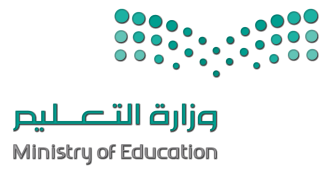  المـــادة : الصـف : الفتــــرة : الزمــــن : أسئلة اختبار الفصل الدراسي الثالث   (أول متوسط) العام الدراسي 1444/1445هـأسئلة اختبار الفصل الدراسي الثالث   (أول متوسط) العام الدراسي 1444/1445هـأسئلة اختبار الفصل الدراسي الثالث   (أول متوسط) العام الدراسي 1444/1445هـأسئلة اختبار الفصل الدراسي الثالث   (أول متوسط) العام الدراسي 1444/1445هـأسئلة اختبار الفصل الدراسي الثالث   (أول متوسط) العام الدراسي 1444/1445هـأسئلة اختبار الفصل الدراسي الثالث   (أول متوسط) العام الدراسي 1444/1445هـأسئلة اختبار الفصل الدراسي الثالث   (أول متوسط) العام الدراسي 1444/1445هـاسم الطالب/ـه/                                                                            رقم الجلوس/ اسم الطالب/ـه/                                                                            رقم الجلوس/ اسم الطالب/ـه/                                                                            رقم الجلوس/ اسم الطالب/ـه/                                                                            رقم الجلوس/ اسم الطالب/ـه/                                                                            رقم الجلوس/ اسم الطالب/ـه/                                                                            رقم الجلوس/ اسم الطالب/ـه/                                                                            رقم الجلوس/ المصحح:التوقيع:التوقيع:المراجع:المراجع:المراجع:التوقيع:1 – تعد الرمية ......................من أسهل أنواع التصويبات في كرة السلة:1 – تعد الرمية ......................من أسهل أنواع التصويبات في كرة السلة:1 – تعد الرمية ......................من أسهل أنواع التصويبات في كرة السلة:( أ ) الحرة   ( ب ) السلمية ( ج )    المرتدة 2 –  يجب الحرص على تشجيع الطفل على شرب ..............  من الماء يومياً :2 –  يجب الحرص على تشجيع الطفل على شرب ..............  من الماء يومياً :2 –  يجب الحرص على تشجيع الطفل على شرب ..............  من الماء يومياً :( أ )  6-8 أكواب( ب ) 1-2  كوب( ج )  10-12كوب3 - هي سرعة تغيير أوضاع الجسم أو تغيير الاتجاه على الأرض أو في الهواء :3 - هي سرعة تغيير أوضاع الجسم أو تغيير الاتجاه على الأرض أو في الهواء :3 - هي سرعة تغيير أوضاع الجسم أو تغيير الاتجاه على الأرض أو في الهواء :( أ )  الرشاقة( ب ) المرونة( ج ) التوافق4 - ............ هو قدرة العضلات على أداء جهد متعاقب وهي القدرة على المثابرة في الأنشطة اليومية :4 - ............ هو قدرة العضلات على أداء جهد متعاقب وهي القدرة على المثابرة في الأنشطة اليومية :4 - ............ هو قدرة العضلات على أداء جهد متعاقب وهي القدرة على المثابرة في الأنشطة اليومية :( أ )  قوة عضلات البطن( ب ) القوة العضلية( ج) القدرة العضلية5- ............ هي قدرة المفاصل العملية التي ينتج عنها أداء الحركة من خلال المدى الكامل لها 5- ............ هي قدرة المفاصل العملية التي ينتج عنها أداء الحركة من خلال المدى الكامل لها 5- ............ هي قدرة المفاصل العملية التي ينتج عنها أداء الحركة من خلال المدى الكامل لها ( أ ) الرشاقة ( ب) المرونة( ج ) الاتزان1في نهاية التمريرة المرتدة يتم تقدم أحد القدمين أماماً لمتابعة حركة الدفع ؟2في الرمية الحرة يكون النظر إلى حلقة السلة والقدمان متجاورتان والركبتان مثنيتان قليلاً 3تستمر سيطرة الفريق عندما يكون لاعب من ذلك الفريق مسيطراً على كرة حية ؟4يعتمد المقدار الصحيح من الغذاء على الجنس والطول والعمر ونمط الحياة ؟5من وظائف الغذاء في الجسم توفير المواد اللازمة لصنع وإنتاج هرمونات الجسم؟